Daftar Pustaka (Sumber) : Ronald E Walpole , Pengantar Statistika edisi 3,PT Gramedia Pustaka Utama, Jakarta 1997Runyon, Haber, Pittenger, Coleman, Fundamentals of behavoral Statistics eight edition, McGraw-Hill 1996 Norman R Draper, Harry Smith , Applied Regression Analysis, John Wiley & Sons 1998Devore, J. L., Probability and Statistics for Engineering and the Sciences, Brooks Publishing Company, California, 1991Sudjana, Metoda Statistika, Tarsito, Bandung,2000Handbook Statistics, Politeknik TELKOM Bandung.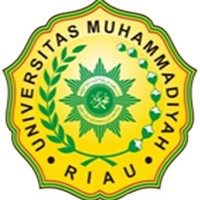 PROGRAM STUDI FISIKAUNIVERSITAS MUHAMMADIYAH PEKANBARUFAKULTAS MATEMATIKA ILMU PENGETAHUAN ALAM DAN KESEHATANJl. KH. Ahmad Dahlan No. 88 PekanbaruTahun Akademik 2015/2016SATUAN ACARA PERKULIAHAN MATA KULIAH : METODE STATISTIK (FIS 1207)SKS: 3Dosen Pengampu : Yulia Fitri, M.SiSATUAN ACARA PERKULIAHAN MATA KULIAH : METODE STATISTIK (FIS 1207)SKS: 3Dosen Pengampu : Yulia Fitri, M.SiPertemuan keTujuan Instruksional KhususPokok BahasanSub Pokok BahasanTeknik PembelajaranMediaPembelajaranMediaPembelajaranPustaka1Mengetahui tentang Sampel dan Populasi.Mengetahui tentang jenis-jenis data dan skala pengukuran.Dapat menyajikan data dalam berbagai bentuk tabel dan grafikDapat menyajikan data dalam bentuk distribusi frekuensi dan grafikDapat mengambil kesimpulan tentang penggerombolan data dari penyajian-penyajian  data tersebutMengenal data, Penyajian DataPengantar StatistikaSampel dan populasiJenis dataPenyajian data dalam tabel dan GrafikTabel Distribusi FrekuensiTutorialLatihan1. Papan tulis2. Kertas kerja3. LCD Proyektor4. Soal-Soal1. Papan tulis2. Kertas kerja3. LCD Proyektor4. Soal-SoalRunyon, Bab 1, 2Wallpole,  Bab 1, 2, 3Handbook,Bab 1Sudjana, Bab 12Dapat menentukan bermacam-macam ukuran pemusatan baik data yang tersusun biasa maupun data dalam bentuk tabel distribusi frekuensiDapat menentukan bermacam-macam ukuran penyebaran, dan letak dari suatu dataStatistika deskriptifUkuran PemusatanUkuran PenyebaranUkuran LetakTutorialLatihan1. Papan tulis2. Kertas kerja3. LCD Proyektor4. Soal-soal1. Papan tulis2. Kertas kerja3. LCD Proyektor4. Soal-soalSudjana, Bab 4 Sudjana, Bab 4, 53Mengetahui dan dapat menentukan Ruang Sampel dari suatu percobaan statistic.Memahami tentang Peluang Kejadian Statistika.Mengetahui tentang Peluang Bersyarat dan Kaidah Bayes.Dapat menghitung Peluang, baik Bersyarat maupun dengan Kaidah Bayes.Peluang Ruang SampelPeluang KejadianPeluang BersyaratKaidah BayesTutorialLatihan1. Papan tulis2. Kertas kerja3. LCD Proyektor4. Soal-soal1. Papan tulis2. Kertas kerja3. LCD Proyektor4. Soal-soalDevore, Bab  2Wallpole,  Bab 4Handbook,Bab 3Sudjana,Bab 74Memahami tentang Peubah AcakDapat menentukan Fungsi Peluang Diskret Umum.Dapat membuat Tabel Distribusi Peluang dari Peubah Acak Diskret.Dapat menentukan Fungsi Peluang Kontinu Umum.Dapat menghitung Distribusi Peluang dari Peubah Acak KontinuPeubah Acak.Distribusi Peluang Peubah Acak DiskretDistribusi Peluang Peubah Acak Kontinu.Tutorial, Latihan1. Papan tulis2. Kertas kerja3. LCD Proyektor4. Soal-soal1. Papan tulis2. Kertas kerja3. LCD Proyektor4. Soal-soalDevore,Bab 3Wallpole, Bab 5Handbook,Bab 4Sudjana,Bab 85Mengetahui distribusi-distribusi peluang diskret khusus.Dapat menghitung Peluang Kejadian yang berdistribusi Bernoulli, Binomial, maupun Poisson.Dapat menghitungMean dan Variansi dari percobaan yang ber-Distribusi Bernoulli,Binomial, maupun Poisson.Distribusi Peluang Diskret (khusus)Mean dan VariansiAplikasi TutorialLatihan1. Papan tulis2. Kertas kerja3. LCD Proyektor4. Soal-soal1. Papan tulis2. Kertas kerja3. LCD Proyektor4. Soal-soalDevore, Bab 3Wallpole,  Bab 6Handbook,Bab 5Sudjana,Bab 86-7Mengetahui Distribusi-distribusi Peluang Kontinu khususDapat menghitung peluang kejadian yang ber-Distribusi Uniform, dan Esponensial. Dapat menghitungMean dan Variansi dari percobaan yang ber-Distribusi Uniform, dan Eksponensial.Distribusi Peluang Kontinu (Khusus), Persiapan UjianDistribusi UniformDistribusi EksponensialMean dan VariansiAplikasiReviewLatihan SoalTutorialLatihan Quiz 1. Papan tulis2. Kertas kerja3. LCD Proyektor4. Soal-soal1. Papan tulis2. Kertas kerja3. LCD Proyektor4. Soal-soalDevore  Bab 4Handbook,Bab 68Ujian Tengah SemesterUjian Tengah SemesterUjian Tengah SemesterUjian Tengah SemesterUjian Tengah SemesterUjian Tengah SemesterUjian Tengah Semester9Mengetahui tentang Distribusi NormalDapat menghitung Peluang Kejadian dengan Distribusi Normal Baku.Distribusi NormalDistribusi NormalDistribusi Normal BakuTutorialLatihan1. Papan tulis2. Kertas kerja3. LCD Proyektor4. Soal-soalWallpole Bab 7Handbook Bab 8Sudjana Bab 8Wallpole Bab 7Handbook Bab 8Sudjana Bab 810Mengetahui tentang Uji Hipotesis dan asumsinya.Dapat menentukan Hipotesis Nol dan Hipotesis Alternatif.Dapat Menentukan Hipotesis Satu Arah maupun Dua Arah.Mengetahui Uji Satu Nilai Tengah dengan statistik Uji Z maupun T-Student.Uji Hipotesis – 1, Uji Hipotesis – 2Hipotesis NolHipotesisAlternatifAsumsi Uji HipotesisKesalahan Jenis I dan IIHipotesis Satu Arah dan Dua Arah.Uji Satu Nilai TengahTutorialLatihan1. Papan tulis2. Kertas kerja3. LCD Proyektor4. Soal-soalDevore,Bab 8Runyon, Wallpole, Bab 10Handbook,Bab 10 Sudjana, Bab12Devore,Bab 8Runyon, Wallpole, Bab 10Handbook,Bab 10 Sudjana, Bab1211Mengetahui Uji Selisih Dua Nilai Tengah dengan statistikUji Z maupun T-Student.Menentukan Interval Konfidensi  dan Wilayah Kritis Penolakan Hipotesis Nol dari uji-uji tersebut.Dapat melakukan Uji Proporsi Data Sampel.Uji Hipotesis – 3, Uji Hipotesis – 4Uji Selisih Dua Nilai Tengah.Uji ProporsiTutorialLatihan1. Papan tulis2. Kertas kerja3. LCD Proyektor4. Soal-soalDevoreBab 8Runyon, Wallpole, Bab 10Handbook,Bab 10DevoreBab 8Runyon, Wallpole, Bab 10Handbook,Bab 1012Dapat menggunakan Uji Chi-Kuadrat dalam Uji Kesesuaian Model.Menggunakan Uji Kesesuaian Model untuk beberapa kasus distribusi tertentu.Uji Kesesuaian Model-1, Uji Kesesuaian Model-2 Uji Chi-Kuadrat.Uji Kasus  DistribusiTutorialLatihan1. Papan tulis2. Kertas kerja3. LCD Proyektor4. Soal-soalWallpoleBab 10Handbook,Bab 7Sudjana, Bab 13WallpoleBab 10Handbook,Bab 7Sudjana, Bab 1313Mengetahui asumsi-asumsi analisis ragam.Dapat membuat tabel analisis ragam data sampel..  Dapat menguji keragaman mean beberapa populasi berdasarkan satu klasifikasiAnalisis Ragam – 1, Analisis Ragam - 2Asumsi Analisis RagamTabel Analisa Ragam Analisis Ragam Satu ArahTutorialLatihan1. Papan tulis2. Kertas kerja3. LCD Proyektor4. Soal-soalDevoreBab 10Runyon, Walpole, Bab 12Handbook,Bab 11 Sudjana, Bab 13DevoreBab 10Runyon, Walpole, Bab 12Handbook,Bab 11 Sudjana, Bab 1314Dapat membuat Diagram Pencar dan menentukan pola yang tepat berdasarkan Diagram Pencar yang terbentuk.Dapat menentukan Model Regresi Linear  dari Peubah Bebas dan Tak Bebas..   Dapat menghitung Korelasi Linear antara Dua Peubah Acak.Regresi Linear, KorelasiDiagram PencarRegresi LinearKorelasi LinearAplikasi  TutorialLatihan1. Papan tulis2. Kertas kerja3. LCD Proyektor4. Soal-soalDevoreBab 12Runyon, Wallpole, Bab 11Handbook,Bab 12Sudjana, Bab 14DevoreBab 12Runyon, Wallpole, Bab 11Handbook,Bab 12Sudjana, Bab 1415Review dan RangkumanReviewLatihan SoalPresentasi, Quiz1. Papan tulis2. Kertas kerja3. LCD Proyektor4. Soal-soal16Ujian Akhir SemesterUjian Akhir SemesterUjian Akhir SemesterUjian Akhir SemesterUjian Akhir SemesterUjian Akhir SemesterUjian Akhir Semester